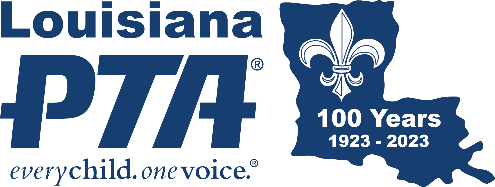 Louisiana PTA General Membership MeetingThursday, May 9, 2024Agenda1.  Call to Order:  Kayla Pagel, President, LAPTA 2.  Adoption of Meeting Rules.3. Remarks from Yvonne Johnson, National PTA PresidentOur Mission Statement:  To make every child’s potential a reality by engaging and empowering families and communities to advocate for all children.4. Appointment of Minutes Committee 5. Credentials Report: Giselle Allen, Administrative Director, LAPTA6.  Treasurer’s Report: Ashley Snell, Treasurer, LAPTA 7.  Membership Report: Peggy Mauer, Membership Chair, LAPTA8.  Nominations Committee Report: Philip Davis, President, Honey Island PTA 9. Election: Kayla Pagel10.  Bylaws Review and Adoption: Kayla Pagel turns over Meeting Chair responsibility to Jennifer Hale, Vice-President, Leadership Development, LAPTA. Beth Maillho, Vice-President, Affiliation and By-laws Committee Chair, will present the proposed bylaws.11. Chair is returned to Kayla Pagel.12. Announcements13. Closing Remarks/adjournmentLouisiana Parent Teacher Association Board of Directors 23-24President: Kayla Pagel				Chair, Healthy Minds Committee: Jessica LatinVP, Affiliation: Beth Maillho			Chair, Membership Committee: Peggy MauerVP, Leadership Development: Jennifer Hale	Chair, Statewide Unit: Philip DavisTreasurer: Ashley Snell				Federal Legislative Chair: Giselle AllenSecretary: Latonyaw Thompson-Richmond	Administrative Director: Giselle AllenChair, Events Comm: Tera Blackledge	Chair, Special Populations Committee: Doris Glass-Heckert